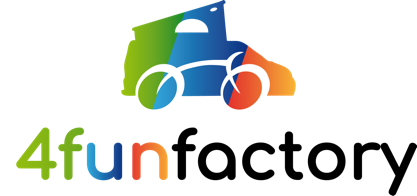 Załącznik nr 1 do umowy najmu z dnia ........................ PROTOKÓŁ ZDAWCZO-ODBIORCZY SAMOCHODU WYDANIE:Dotyczy samochodu ..................................................................................................................(marka, model, rok produkcji) Nr nadwozia (podwozia) ............................................................................................................(dane według dowodu rejestracyjnego pojazdu)Samochód został przekazany przez: 4FunFactory ..................................................................................................................................................... ( imięi nazwisko osoby upoważnionej) Samochód został przyjęty przez: .....................................................................................................................................................(Imię i nazwisko Najemcy) Przy przekazaniu samochodu stwierdzono następujący stan techniczny: 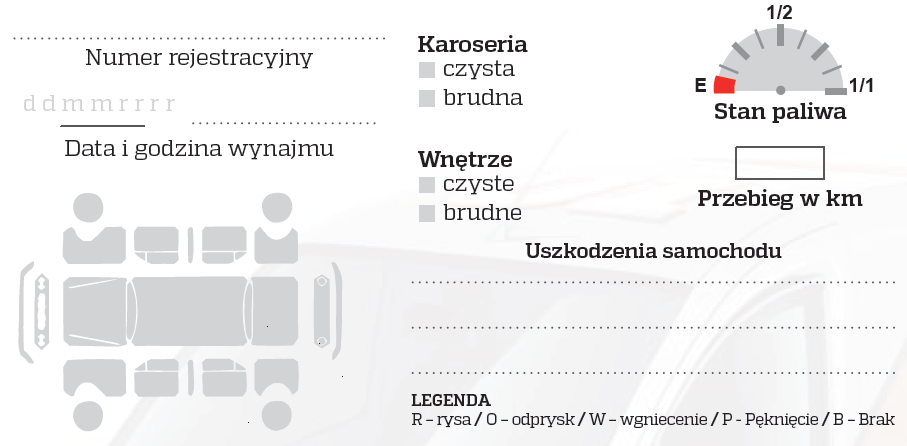 Kluczyki do wyżej wymienionego samochodu zostały przekazane wraz z dowodem rejestracyjnym.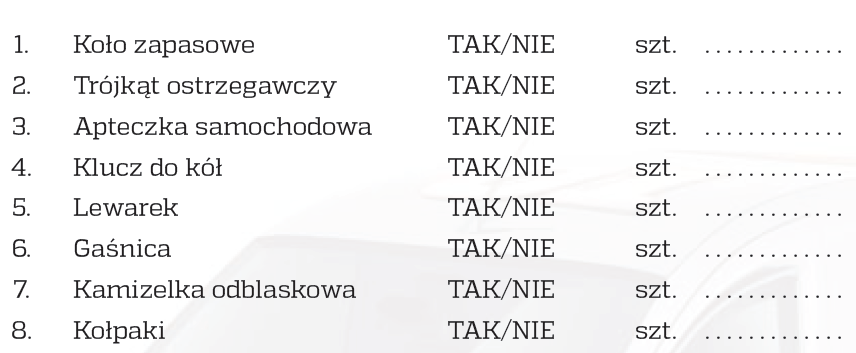 Potwierdzam wydanie:Wynajmujący								Najemca(imię i nazwisko)								(imię i nazwisko)ZWROT: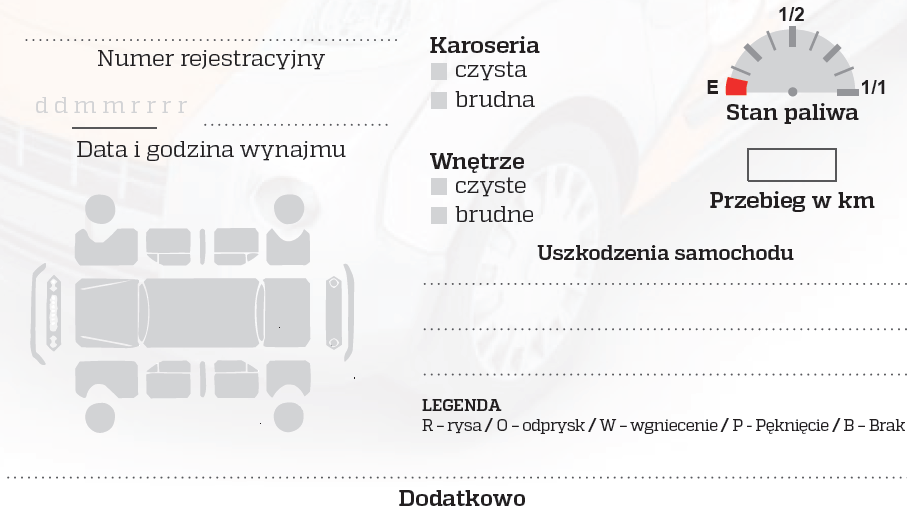 Uwagi:…………………………………………………………………………………………………….Potwierdzam zwrot:							Wynajmujący							Najemca(imię i nazwisko)							(imię i nazwisko)